06/10/2023, 14:47BionexoRESULTADO – TOMADA DE PREÇO2023121EM33556HEMUO Instituto de Gestão e Humanização – IGH, entidade de direito privado e sem fins lucrativos,classificado como Organização Social, vem tornar público o resultado da Tomada de Preços, coma finalidade de adquirir bens, insumos e serviços para o HEMU - Hospital Estadual da Mulher, comendereço à Rua R-7, S/N, Setor Oeste, Goiânia, CEP: 74.125-090.Art. 10º Não se exigirá a publicidade prévia disposta no artigoBionexo do Brasil LtdaRelatório emitido em 06/10/2023 14:47II. EMERGÊNCIA: Nas compras ou contratações realizadas em caráter de urgência ouemergência, caracterizadas pela ocorrência de fatos inesperados e imprevisíveis, cujo nãoatendimento imediato seja mais gravoso, importando em prejuízos ou comprometendo asegurança de pessoas ou equipamentos, reconhecidos pela administração.CompradorIGH - HEMU - Hospital Estadual da Mulher (11.858.570/0002-14)Rua R 7, esquina com Av. Perimetral s/n - Setor Oeste - GOIÂNIA, GO CEP: 74.530-020Relação de Itens (Confirmação)Pedido de Cotação : 316773208COTAÇÃO Nº 50710 DIETAS - HEMU SET/2023Frete PróprioObservações: *PAGAMENTO: Somente a prazo e por meio de depósito em conta PJ do fornecedor. *FRETE: Sóserão aceitas propostas com frete CIF e para entrega no endereço: RUA R7 C/ AV PERIMETRAL, SETORCOIMBRA, Goiânia/GO CEP: 74.530-020, dia e horário especificado. *CERTIDÕES: As Certidões Municipal,Estadual de Goiás, Federal, FGTS e Trabalhista devem estar regulares desde a data da emissão da propostaaté a data do pagamento. *REGULAMENTO: O processo de compras obedecerá ao Regulamento de Comprasdo IGH, prevalecendo este em relação a estes termos em caso de divergência.Tipo de Cotação: Cotação EmergencialFornecedor : Todos os FornecedoresData de Confirmação : TodasFaturamentoMínimoPrazo deEntregaValidade daPropostaCondições dePagamentoFornecedorFrete ObservaçõesVia Nut - Nutrição Clinica e ProdutosHospitalaresGOIÂNIA - GO3 dias apósconfirmação1R$ 150,000031/10/202330 ddlCIFnullRamile Ferreira e silva - nullcotacao@vianut.com.brMais informaçõesProgramaçãode EntregaPreço PreçoUnitário FábricaValorTotalProduto CódigoFabricante Embalagem Fornecedor Comentário JustificativaRent(%) QuantidadeUsuárioESPESSANTEALIMENTARBASE DEAMIDO DEMILHO EDaniellyEvelynPereira DaCruzCONDENSEVia Nut -NutriçãoClinica eProdutosHospitalares;- BenenutriNão atendeas condiçõesde300G -DYNAMICLAB -DYNAMICLABR$R$R$215,0000137789-LATA 300 GRnull5 Unidade43,0000 0,0000MALTODEXpagamento.06/10/2023225G -14:16UNIDADEDaniellyEvelynPereira DaCruzVia Nut -NutriçãoClinica eProdutosHospitalaresFORMULAINFANTIL 1,nestogeno1 - NESTLER$R$R$233779137790--LATAnullnull--90 Unidade30 Unidade0- 6 MESES11,7000 0,00001.053,0000-nestleLATA 400 GR06/10/202314:16FORMULAINFANTILPARAPRE NAN400 GR,NESTLELATA COM400 GRVia Nut -NutriçãoClinica eProdutosHospitalaresR$R$R$888,9000DaniellyEvelynPereira DaCruz29,6300 0,0000RECEMNASCIDOPRE TERMOE / OU ALTORISCO 400G06/10/202314:16-FORMULAPARARECEMNASCIDOPRE TERMOE/ OU DEALTO RISCOE / OUBAIXO PESOAO NASCERCOMPROTEINASLACTEAS ->https://bionexo.bionexo.com/jsp/RelatPDC/relat_adjudica.jsp1/2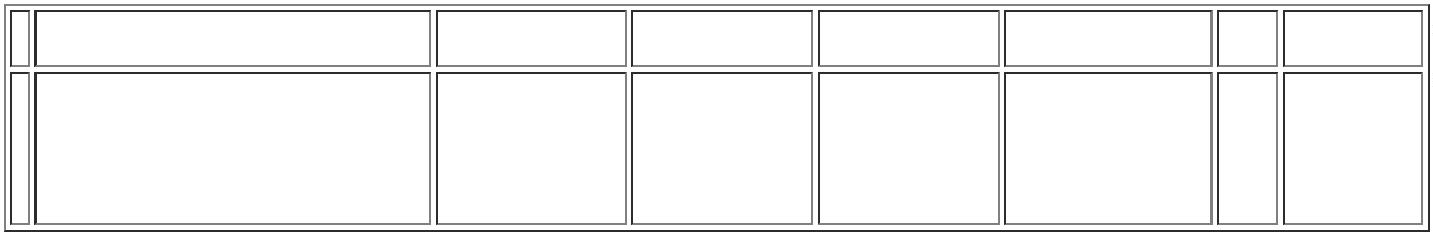 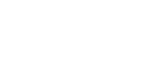 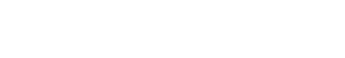 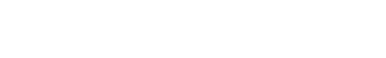 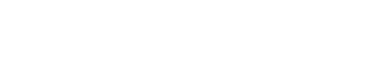 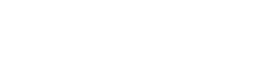 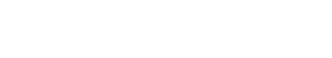 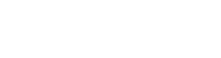 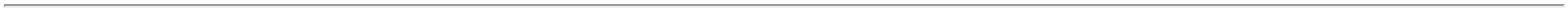 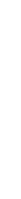 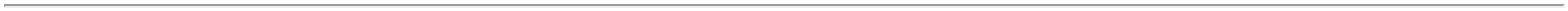 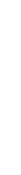 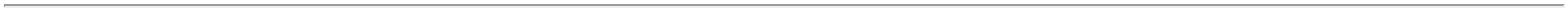 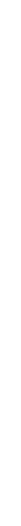 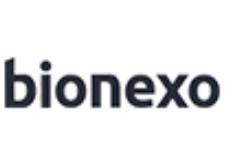 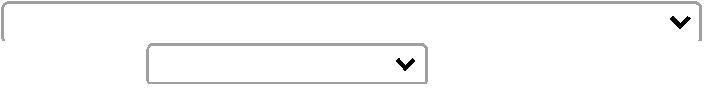 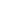 06/10/2023, 14:47BionexoLATA 400GRAMASTotalParcial:R$1125.025.02.156,9000Total de Itens da Cotação: 3Total de Itens Impressos: 3TotalGeral:R$2.156,9000Clique aqui para geração de relatório completo com quebra de páginahttps://bionexo.bionexo.com/jsp/RelatPDC/relat_adjudica.jsp2/2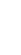 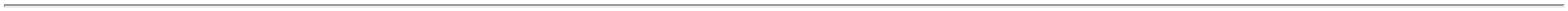 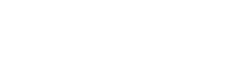 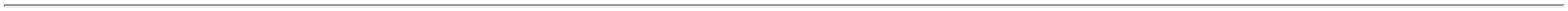 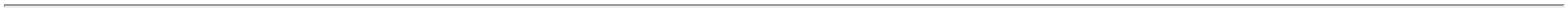 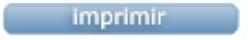 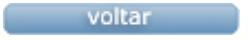 